ПРИКАЗ № 196-ВИНа основании поступивших заявлений и документов в соответствии с п. 9.2.11 Устава Ассоциации СРО «Нефтегазизыскания-Альянс», п. 3.7 Положения о реестре членов Ассоциации СРО «Нефтегазизыскания-Альянс»:ПРИКАЗЫВАЮВнести в реестр членов Ассоциации в отношении ООО «Ленгипронефтехим» (ИНН 7810327462), номер в реестре членов Ассоциации - 97:Генеральный директор                                                                                                   А.А. Ходус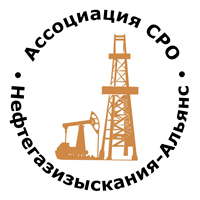 Ассоциация саморегулируемая организация«Объединение изыскателей для проектирования и строительства объектов топливно-энергетического комплекса«Нефтегазизыскания-Альянс»Об изменении сведений, содержащихся в реестре членов11.10.2021 г.Категория сведенийСведенияМесто нахождения юридического лица и его адрес196084, г.Санкт-Петербург, вн.тер.г. Муниципальный округ Московская Застава, наб. Обводного канала, дом 94, литера А